РОССИЙСКАЯ ФЕДЕРАЦИЯ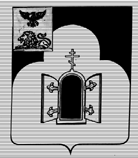 БЕЛГОРОДСКАЯ ОБЛАСТЬМУНИЦИПАЛЬНЫЙ РАЙОН «ЧЕРНЯНСКИЙ РАЙОН»МУНИЦИПАЛЬНЫЙ СОВЕТ ЧЕРНЯНСКОГО РАЙОНА                                Двадцать восьмая                                 сессия второго созываР Е Ш Е Н И Е27 апреля 2016 г.	                                                                                           № 301О признании утратившими силу решений  Муниципального совета Чернянского района от 25.09.2013 г.        № 6 и от 25.12.2013 г. № 52	В соответствии со статьёй 20 Устава муниципального района «Чернянский район» Белгородской области, принятого решением Совета депутатов Чернянского района от 18.07.2007 г. № 320, статьёй 11 Регламента Муниципального совета Чернянского района, руководствуясь решением от 27 апреля 2016 г. № 292, Муниципальный совет Чернянского районарешил:1. Признать утратившими силу:решение Муниципального совета Чернянского района от 25.09.2013 г. № 6 «О назначении на должность заместителя председателя Муниципального совета Чернянского района»;решение Муниципального совета Чернянского района от 25.12.2013 г. № 52 «О внесении изменений в решение Муниципального совета Чернянского района от 25.09.2013 г. № 6 «О назначении на должность заместителя председателя Муниципального совета Чернянского района».2. Ввести в действие настоящее решение со дня его принятия. 3. Разместить настоящее решение на официальном сайте органов местного самоуправления Чернянского района в сети Интернет в подразделе «Решения» раздела «Муниципальный совет» (адрес сайта: http://www.admchern.ru).4. Контроль за выполнением настоящего решения возложить на постоянную комиссию Муниципального совета Чернянского района по законности, нормативной и правовой деятельности, вопросам местного самоуправления. Председатель Муниципального советаЧернянского района                                                                     С.Б.Елфимова